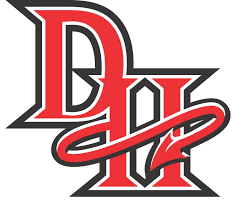 Druid Hills High School PTO Executive BoardMinutesMeeting/Project Name:DHHS Parent Teacher Organization(PTO) Executive Board MeetingDHHS Parent Teacher Organization(PTO) Executive Board MeetingDHHS Parent Teacher Organization(PTO) Executive Board MeetingDate of Meeting:  (MM/DD/YYYY)08/10/2020Time:7:30 – 8:30 p.m. ESTMeeting Facilitator:Brian Patrick and Deanna MacArthurLocation:ZoomAttendees Attendees Attendees Attendees Deanna McArthurBrian PatrickGina HillDrew SchulerDr. Eva Van de WaterOdette SchulerClevevoya JordanValerie BashedaMark JoynerAgenda sent by Brian Patrick on 08/07/2020Agenda sent by Brian Patrick on 08/07/2020Agenda sent by Brian Patrick on 08/07/2020Agenda sent by Brian Patrick on 08/07/2020Agenda sent by Brian Patrick on 08/07/2020Agenda sent by Brian Patrick on 08/07/2020Agenda sent by Brian Patrick on 08/07/2020Agenda sent by Brian Patrick on 08/07/2020Red Devil Days update Back to school startup concerns - virtual, etc. Teacher grant - confirm datesSpirit NightsTeacher Appreciation/HospitalityPTO 2020-21 Budget discussionPrincipal's update Red Devil Days update Back to school startup concerns - virtual, etc. Teacher grant - confirm datesSpirit NightsTeacher Appreciation/HospitalityPTO 2020-21 Budget discussionPrincipal's update Red Devil Days update Back to school startup concerns - virtual, etc. Teacher grant - confirm datesSpirit NightsTeacher Appreciation/HospitalityPTO 2020-21 Budget discussionPrincipal's update Red Devil Days update Back to school startup concerns - virtual, etc. Teacher grant - confirm datesSpirit NightsTeacher Appreciation/HospitalityPTO 2020-21 Budget discussionPrincipal's update Red Devil Days update Back to school startup concerns - virtual, etc. Teacher grant - confirm datesSpirit NightsTeacher Appreciation/HospitalityPTO 2020-21 Budget discussionPrincipal's update Red Devil Days update Back to school startup concerns - virtual, etc. Teacher grant - confirm datesSpirit NightsTeacher Appreciation/HospitalityPTO 2020-21 Budget discussionPrincipal's update Red Devil Days update Back to school startup concerns - virtual, etc. Teacher grant - confirm datesSpirit NightsTeacher Appreciation/HospitalityPTO 2020-21 Budget discussionPrincipal's update Red Devil Days update Back to school startup concerns - virtual, etc. Teacher grant - confirm datesSpirit NightsTeacher Appreciation/HospitalityPTO 2020-21 Budget discussionPrincipal's update Decision PointsDecision PointsDecision PointsDecision PointsDecision PointsDecision PointsDecision PointsDecision PointsMeeting was opened by Co-President Brian Patrick who welcomed new Teacher Liaison Dr.  Eva Van de Water.Minutes from July 13, 2020 Meeting were approved by BoardDrew Schuler updated Board on the budget and will send final budget for approval to board before General PTO Meeting on 9/1/2020.Red Devil Day Update: Odette Schuler presented RDD Website that will g live Thursday 8/13/2020.  Parents will have an opportunity to join PTO and students will be able to fill out information to join DHHS ClubsFall Teacher Grants: Board confirmed first Teacher Grant Deadline is September 11th. Board explored a rolling submission process for grants.Principal Report-Mark Joyner:Live Virtual Orientation Thursday 8/13 from 4-7.  Principal Joyner will send out instructions on how to access  class schedules to meet the teachers during the orientation.  The link and instructions will also be on the DHHS website.Student Class Schedules were sent out 8/10.Chromebooks will be distributed 8/12 and 8/15.Supply Distribution will be the week of 8/24.  Mr. Joyner will send out information for final instructions.Valerie Basheda presented a Power Point for the upcoming General PTO Meeting on September 1.  The meeting will be a Town Hall with Principal Joyner that will focus on  virtual learning.  Valerie also presented the idea to send a survey to parents to get ideas for future PTO Meetings.Board agreed to meet on the 2nd Monday of each month via Zoom.Meeting was opened by Co-President Brian Patrick who welcomed new Teacher Liaison Dr.  Eva Van de Water.Minutes from July 13, 2020 Meeting were approved by BoardDrew Schuler updated Board on the budget and will send final budget for approval to board before General PTO Meeting on 9/1/2020.Red Devil Day Update: Odette Schuler presented RDD Website that will g live Thursday 8/13/2020.  Parents will have an opportunity to join PTO and students will be able to fill out information to join DHHS ClubsFall Teacher Grants: Board confirmed first Teacher Grant Deadline is September 11th. Board explored a rolling submission process for grants.Principal Report-Mark Joyner:Live Virtual Orientation Thursday 8/13 from 4-7.  Principal Joyner will send out instructions on how to access  class schedules to meet the teachers during the orientation.  The link and instructions will also be on the DHHS website.Student Class Schedules were sent out 8/10.Chromebooks will be distributed 8/12 and 8/15.Supply Distribution will be the week of 8/24.  Mr. Joyner will send out information for final instructions.Valerie Basheda presented a Power Point for the upcoming General PTO Meeting on September 1.  The meeting will be a Town Hall with Principal Joyner that will focus on  virtual learning.  Valerie also presented the idea to send a survey to parents to get ideas for future PTO Meetings.Board agreed to meet on the 2nd Monday of each month via Zoom.Meeting was opened by Co-President Brian Patrick who welcomed new Teacher Liaison Dr.  Eva Van de Water.Minutes from July 13, 2020 Meeting were approved by BoardDrew Schuler updated Board on the budget and will send final budget for approval to board before General PTO Meeting on 9/1/2020.Red Devil Day Update: Odette Schuler presented RDD Website that will g live Thursday 8/13/2020.  Parents will have an opportunity to join PTO and students will be able to fill out information to join DHHS ClubsFall Teacher Grants: Board confirmed first Teacher Grant Deadline is September 11th. Board explored a rolling submission process for grants.Principal Report-Mark Joyner:Live Virtual Orientation Thursday 8/13 from 4-7.  Principal Joyner will send out instructions on how to access  class schedules to meet the teachers during the orientation.  The link and instructions will also be on the DHHS website.Student Class Schedules were sent out 8/10.Chromebooks will be distributed 8/12 and 8/15.Supply Distribution will be the week of 8/24.  Mr. Joyner will send out information for final instructions.Valerie Basheda presented a Power Point for the upcoming General PTO Meeting on September 1.  The meeting will be a Town Hall with Principal Joyner that will focus on  virtual learning.  Valerie also presented the idea to send a survey to parents to get ideas for future PTO Meetings.Board agreed to meet on the 2nd Monday of each month via Zoom.Meeting was opened by Co-President Brian Patrick who welcomed new Teacher Liaison Dr.  Eva Van de Water.Minutes from July 13, 2020 Meeting were approved by BoardDrew Schuler updated Board on the budget and will send final budget for approval to board before General PTO Meeting on 9/1/2020.Red Devil Day Update: Odette Schuler presented RDD Website that will g live Thursday 8/13/2020.  Parents will have an opportunity to join PTO and students will be able to fill out information to join DHHS ClubsFall Teacher Grants: Board confirmed first Teacher Grant Deadline is September 11th. Board explored a rolling submission process for grants.Principal Report-Mark Joyner:Live Virtual Orientation Thursday 8/13 from 4-7.  Principal Joyner will send out instructions on how to access  class schedules to meet the teachers during the orientation.  The link and instructions will also be on the DHHS website.Student Class Schedules were sent out 8/10.Chromebooks will be distributed 8/12 and 8/15.Supply Distribution will be the week of 8/24.  Mr. Joyner will send out information for final instructions.Valerie Basheda presented a Power Point for the upcoming General PTO Meeting on September 1.  The meeting will be a Town Hall with Principal Joyner that will focus on  virtual learning.  Valerie also presented the idea to send a survey to parents to get ideas for future PTO Meetings.Board agreed to meet on the 2nd Monday of each month via Zoom.Meeting was opened by Co-President Brian Patrick who welcomed new Teacher Liaison Dr.  Eva Van de Water.Minutes from July 13, 2020 Meeting were approved by BoardDrew Schuler updated Board on the budget and will send final budget for approval to board before General PTO Meeting on 9/1/2020.Red Devil Day Update: Odette Schuler presented RDD Website that will g live Thursday 8/13/2020.  Parents will have an opportunity to join PTO and students will be able to fill out information to join DHHS ClubsFall Teacher Grants: Board confirmed first Teacher Grant Deadline is September 11th. Board explored a rolling submission process for grants.Principal Report-Mark Joyner:Live Virtual Orientation Thursday 8/13 from 4-7.  Principal Joyner will send out instructions on how to access  class schedules to meet the teachers during the orientation.  The link and instructions will also be on the DHHS website.Student Class Schedules were sent out 8/10.Chromebooks will be distributed 8/12 and 8/15.Supply Distribution will be the week of 8/24.  Mr. Joyner will send out information for final instructions.Valerie Basheda presented a Power Point for the upcoming General PTO Meeting on September 1.  The meeting will be a Town Hall with Principal Joyner that will focus on  virtual learning.  Valerie also presented the idea to send a survey to parents to get ideas for future PTO Meetings.Board agreed to meet on the 2nd Monday of each month via Zoom.Meeting was opened by Co-President Brian Patrick who welcomed new Teacher Liaison Dr.  Eva Van de Water.Minutes from July 13, 2020 Meeting were approved by BoardDrew Schuler updated Board on the budget and will send final budget for approval to board before General PTO Meeting on 9/1/2020.Red Devil Day Update: Odette Schuler presented RDD Website that will g live Thursday 8/13/2020.  Parents will have an opportunity to join PTO and students will be able to fill out information to join DHHS ClubsFall Teacher Grants: Board confirmed first Teacher Grant Deadline is September 11th. Board explored a rolling submission process for grants.Principal Report-Mark Joyner:Live Virtual Orientation Thursday 8/13 from 4-7.  Principal Joyner will send out instructions on how to access  class schedules to meet the teachers during the orientation.  The link and instructions will also be on the DHHS website.Student Class Schedules were sent out 8/10.Chromebooks will be distributed 8/12 and 8/15.Supply Distribution will be the week of 8/24.  Mr. Joyner will send out information for final instructions.Valerie Basheda presented a Power Point for the upcoming General PTO Meeting on September 1.  The meeting will be a Town Hall with Principal Joyner that will focus on  virtual learning.  Valerie also presented the idea to send a survey to parents to get ideas for future PTO Meetings.Board agreed to meet on the 2nd Monday of each month via Zoom.Meeting was opened by Co-President Brian Patrick who welcomed new Teacher Liaison Dr.  Eva Van de Water.Minutes from July 13, 2020 Meeting were approved by BoardDrew Schuler updated Board on the budget and will send final budget for approval to board before General PTO Meeting on 9/1/2020.Red Devil Day Update: Odette Schuler presented RDD Website that will g live Thursday 8/13/2020.  Parents will have an opportunity to join PTO and students will be able to fill out information to join DHHS ClubsFall Teacher Grants: Board confirmed first Teacher Grant Deadline is September 11th. Board explored a rolling submission process for grants.Principal Report-Mark Joyner:Live Virtual Orientation Thursday 8/13 from 4-7.  Principal Joyner will send out instructions on how to access  class schedules to meet the teachers during the orientation.  The link and instructions will also be on the DHHS website.Student Class Schedules were sent out 8/10.Chromebooks will be distributed 8/12 and 8/15.Supply Distribution will be the week of 8/24.  Mr. Joyner will send out information for final instructions.Valerie Basheda presented a Power Point for the upcoming General PTO Meeting on September 1.  The meeting will be a Town Hall with Principal Joyner that will focus on  virtual learning.  Valerie also presented the idea to send a survey to parents to get ideas for future PTO Meetings.Board agreed to meet on the 2nd Monday of each month via Zoom.Meeting was opened by Co-President Brian Patrick who welcomed new Teacher Liaison Dr.  Eva Van de Water.Minutes from July 13, 2020 Meeting were approved by BoardDrew Schuler updated Board on the budget and will send final budget for approval to board before General PTO Meeting on 9/1/2020.Red Devil Day Update: Odette Schuler presented RDD Website that will g live Thursday 8/13/2020.  Parents will have an opportunity to join PTO and students will be able to fill out information to join DHHS ClubsFall Teacher Grants: Board confirmed first Teacher Grant Deadline is September 11th. Board explored a rolling submission process for grants.Principal Report-Mark Joyner:Live Virtual Orientation Thursday 8/13 from 4-7.  Principal Joyner will send out instructions on how to access  class schedules to meet the teachers during the orientation.  The link and instructions will also be on the DHHS website.Student Class Schedules were sent out 8/10.Chromebooks will be distributed 8/12 and 8/15.Supply Distribution will be the week of 8/24.  Mr. Joyner will send out information for final instructions.Valerie Basheda presented a Power Point for the upcoming General PTO Meeting on September 1.  The meeting will be a Town Hall with Principal Joyner that will focus on  virtual learning.  Valerie also presented the idea to send a survey to parents to get ideas for future PTO Meetings.Board agreed to meet on the 2nd Monday of each month via Zoom. Action Items  Action Items  Action Items  Action Items  Action Items  Action Items  Action Items  Action Items ActionActionActionActionActionOwnerOwnerDue DateSend final budget for approval to present at General PTO Meeting on 9/1/2020.Send final budget for approval to present at General PTO Meeting on 9/1/2020.Send final budget for approval to present at General PTO Meeting on 9/1/2020.Send final budget for approval to present at General PTO Meeting on 9/1/2020.Send final budget for approval to present at General PTO Meeting on 9/1/2020.Drew SchulerDrew Schuler8/24/2020Red Devil Day and DHHS Orientation Live LinksRed Devil Day and DHHS Orientation Live LinksRed Devil Day and DHHS Orientation Live LinksRed Devil Day and DHHS Orientation Live LinksRed Devil Day and DHHS Orientation Live LinksOdette Schuler/Mark JoynerOdette Schuler/Mark Joyner8/13/2020Teachers will receive email Fall Grant deadlines and be informed on follow up data submissionTeachers will receive email Fall Grant deadlines and be informed on follow up data submissionTeachers will receive email Fall Grant deadlines and be informed on follow up data submissionTeachers will receive email Fall Grant deadlines and be informed on follow up data submissionTeachers will receive email Fall Grant deadlines and be informed on follow up data submissionMark JoynerMark Joyner8/24//20205. Next Meeting (if applicable)5. Next Meeting (if applicable)5. Next Meeting (if applicable)5. Next Meeting (if applicable)5. Next Meeting (if applicable)5. Next Meeting (if applicable)5. Next Meeting (if applicable)5. Next Meeting (if applicable)Date:  (MM/DD/YYYY)09/14/2020Time:  7:30 – 8:30 p.m. ESTLocation:  Location:  ZoomZoom